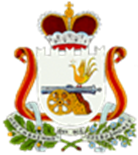 АДМИНИСТРАЦИЯМУНИЦИПАЛЬНОГО ОБРАЗОВАНИЯКАТЫНСКОГО СЕЛЬСКОГО ПОСЕЛЕНИЯСМОЛЕНСКОГО РАЙОНА СМОЛЕНСКОЙ ОБЛАСТИПОСТАНОВЛЕНИЕОт 13 августа 2018года                                               №74Об утверждении Программы профилактики нарушений обязательных требований законодательства в сфере осуществления муниципального контроля на территории Катынского сельского поселения Смоленского района Смоленской области на 2018 – 2020 годы     В соответствии с частью 1 статьи 8.2 Федерального закона от 26.12.2008 № 294-ФЗ «О защите прав юридических лиц и индивидуальных предпринимателей при осуществлении государственного контроля (надзора) и муниципального контроля», Уставом Катынского сельского поселения Смоленского района Смоленской области, АДМИНИСТРАЦИЯ КАТЫНСКОГО СЕЛЬСКОГО ПОСЕЛЕНИЯ СМОЛЕНСКОГО РАЙОНА СМОЛЕНСКОЙ ОБЛАСТИ ПОСТАНОВЛЯЕТ:    1. Утвердить прилагаемую Программу профилактики нарушений обязательных требований законодательства в сфере муниципального контроля на территории Катынского сельского поселения Смоленского района Смоленской области на 2018 – 2020 годы (далее – Программа профилактики нарушений).   2. Должностным лицам Администрации Катынского сельского поселения Смоленского района Смоленской области, уполномоченным на осуществление муниципального контроля в соответствующих сферах деятельности, обеспечить в пределах своей компетенции выполнение Программы профилактики нарушений, утвержденной пунктом 1 настоящего постановления.   3. Настоящее постановление вступает в силу со дня его подписания.   4. Настоящее постановление подлежит размещению на официальном сайте Администрации Катынского сельского поселения Смоленского района Смоленской области в сети Интернет http://katyn.smol-ray.ru.Глава муниципального образования Катынского сельского поселения Смоленского района Смоленской области	                                 В.Э.ТрусовУТВЕРЖДЕНА
постановлением Администрациимуниципального образования Катынского сельского поселения Смоленского района Смоленской области №74 от 13.08.2018г.
ПРОГРАММА
профилактики нарушений обязательных требований законодательства в сфере муниципального контроля на территории Катынского сельского поселения Смоленского района Смоленской области на 2018 – 2020 годыРАЗДЕЛ I.Виды муниципального контроля, осуществляемого Администрацией Катынского сельского поселения Смоленского района Смоленской области.РАЗДЕЛ II.Мероприятия по профилактике нарушений, реализуемые Администрацией Катынского сельского поселения Смоленского района Смоленской области.№п/пНаименованиевида муниципального контроляНаименование органа (должностного лица), уполномоченного на осуществление муниципального контроля соответствующей сферы деятельности1.Осуществление муниципального контроля за сохранностью автомобильных дорог местного значения в границах населенных пунктов поселения Администрация Катынского сельского поселения Смоленского района Смоленской области2.Осуществление муниципального лесного контроля и надзора в границах Катынского сельского поселенияАдминистрация Катынского сельского поселения Смоленского района Смоленской области3.Осуществление муниципального жилищного контроля Администрация Катынского сельского поселения Смоленского района Смоленской области№п/пНаименование мероприятияСрок реализации мероприятияОтветственный исполнитель1.Размещение на официальном сайте Администрации Катынского сельского поселения Смоленского района Смоленской области для каждого вида муниципального контроля перечней нормативных правовых актов или их отдельных частей, содержащих обязательные требования, оценка соблюдения которых является предметом муниципального контроля, а также текстов соответствующих нормативных правовых актовВ течение года (по мере необходимости)Должностные лица, уполномоченные на осуществление муниципального контроля в соответствующей сфере деятельности, указанные в разделе I настоящей программы2.Осуществление информирования юридических лиц, индивидуальных предпринимателей по вопросам соблюдения обязательных требований, в том числе посредством разработки и опубликования руководств по соблюдению обязательных требований, разъяснительной работы в средствах массовой информации и иными способами.В случае изменения обязательных требований – подготовка и распространение комментариев о содержании новых нормативных правовых актов, устанавливающих обязательные требования, внесенных изменениях в действующие акты, сроках и порядке вступления их в действие, а также рекомендаций о проведении необходимых организационных, технических мероприятий, направленных на внедрение и обеспечение соблюдения обязательных требованийВ течение года (по мере необходимости)Должностные лица, уполномоченные на осуществление муниципального контроля в соответствующей сфере деятельности, указанные в разделе I настоящей программы3.Обеспечение регулярного (не реже одного раза в год) обобщения практики осуществления в соответствующей сфере деятельности муниципального контроля и размещение на официальном сайте Администрации Катынского сельского поселения Смоленского района Смоленской области соответствующих обобщений, в том числе с указанием наиболее часто встречающихся случаев нарушений обязательных требований с рекомендациями в отношении мер, которые должны приниматься юридическими лицами, индивидуальными предпринимателями в целях недопущения таких нарушенийIV кварталДолжностные лица, уполномоченные на осуществление муниципального контроля в соответствующей сфере деятельности, указанные в разделе I настоящей программы4.Выдача предостережений о недопустимости нарушения обязательных требований в соответствии с частями 5-7 статьи 8.2 Федерального закона от 26 декабря 2008 года № 294-ФЗ «О защите прав юридических лиц и индивидуальных предпринимателей при осуществлении государственного контроля (надзора) и муниципального контроля (если иной порядок не установлен федеральным законом)В течение года (по мере необходимости)Должностные лица, уполномоченные на осуществление муниципального контроля в соответствующей сфере деятельности, указанные в разделе I настоящей программы